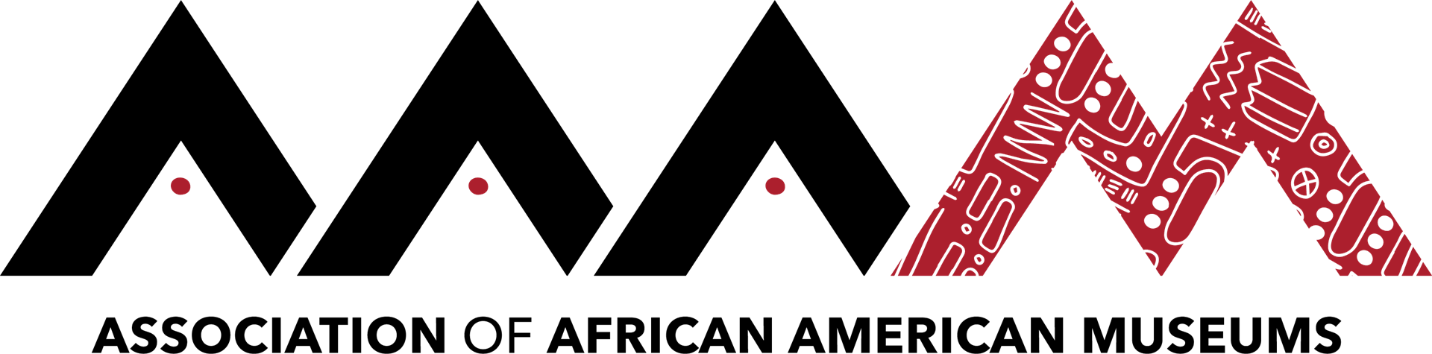  2019 Annual Conference | Jackson, MississippiDr. John R. DichtlClick here to schedule your 15-minute Speed Networking Session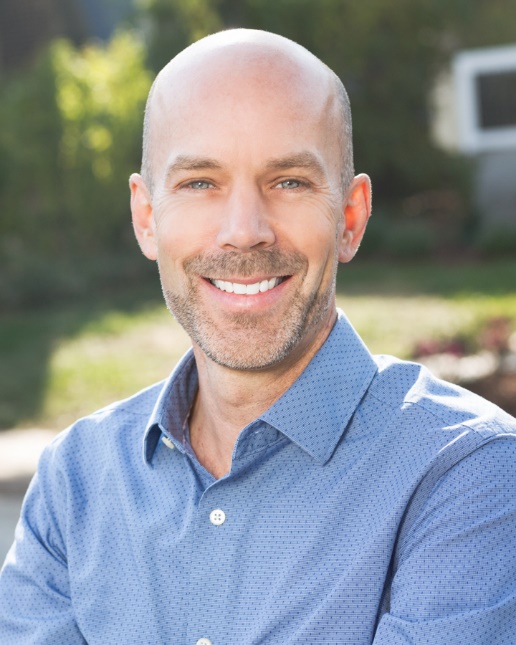 